Internal Medical Practical Procedures Course2022Darent Valley Hospital, DartfordThe Internal Medical Practical Procedures course is designed for doctors entering internal medical training. HEKSS recognises the importance of ensuring that internal medical trainees are supported in developing key procedural skills and ensuring that they become competent and confident to perform commonly required practical procedures.Course content:Insertion of central venous lines under ultrasound guidanceAscitic fluid aspirationKnee joint aspirationLumbar punctureNasogastric tube insertionTimetable08:45 – 09:00 		Registration09:00- 10:00 		VideosPractical Sessions & Simulation	(5 stations)10:00 – 11:15 		Station 1	11:15 – 12:30 		Station 2	12:30 – 13:00 		Lunch			13:00 – 14:15 		Station 314:15 – 15:30 		Station 415:30 – 16:45 		Station 5	16:45 – 17:00 		Debrief & CloseHow to ApplyPlease complete the application form below and email to: 				Caroline Mitchell				caroline.mitchell30@nhs.netDue to limited space on each date, please await confirmation.Contact details: 	caroline.mitchell30@nhs.net01322 428100 ext. 8873
You will be sent a reminder prior to your course date with all the details herein.Venue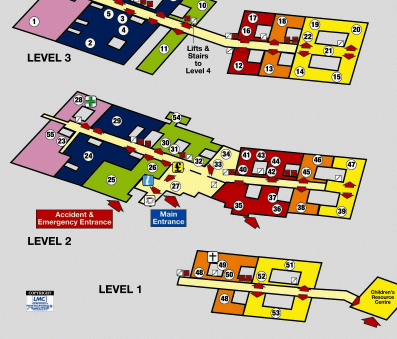 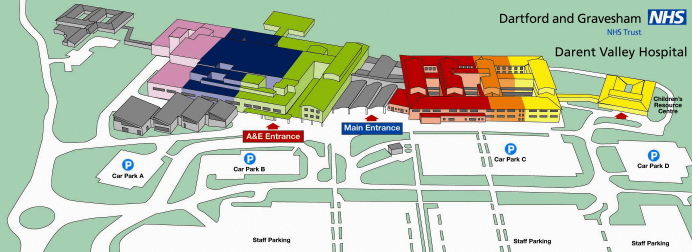 
For more information and directions: www.dvh.nhs.uk/contact-or-visit-us/mapsDriving in? Park in Staff Car Park A and revalidate your ticket in the parking office* for £1 at the end of the day.Internal Medical Practical Procedures Course2022Darent Valley Hospital, DartfordApplication Form I would like to attend the following date (select one only) :	Saturday 15th October 2022	Saturday 12th November 2022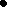 Please PRINT throughoutName Hospital Name Correspondence AddressTelephoneEmail AddressSignatureDate